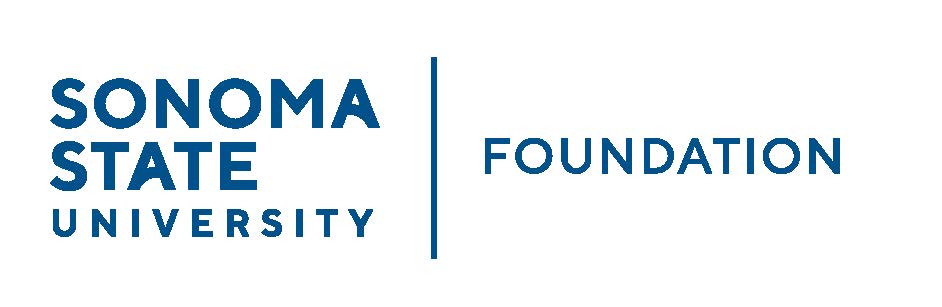 *** CANCELLED ***PHILANTHROPY COMMITTEE AGENDASSU Foundation Philanthropy & Governance CommitteeThursday September 7, 20233:00 – 4:30 p.m.Location: Salazar 2043B or Zoom(for dial-in instructions please email hodenfie@sonoma.edu)Members:	Terry Atkinson, Mario Perez, Ian Hannah, Tom Isaak, Robert U’Ren  Committee Staff:		Alicia HodenfieldOpening CommentsApproval of Minutes Joint Philanthropy and Governance Committee – 6/1/23 Philanthropic Productivity UpdateUniversity Advancement UpdatesPhilanthropic PrioritiesOpen Items